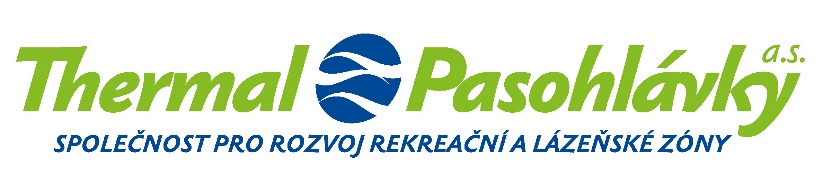 Společnost vedená u Krajského soudu v Brně, spisová značka B 4822Thermal Pasohlávky a.s.				adresát:Žerotínovo nám. 449/3, Veveří, 602 00 Brno				IČ: 27714608, DIČ: CZ27714608				bankovní spojení:					Československá obchodní banka, a.s.,č.ú.: kancelář:Cejl 530/73, 602 00 Brno+420 541 654 102office@thermalpasohlavky.czwww.thermalpasohlavky.czdatum:	28. 7. 2022vyřizuje:	Ing. Jiří BlanářObjednávka aktualizace studie proveditelnosti pro záměr „Sanatorium Pálava“Vážený pane Halámku,v návaznosti na vaši nabídku ze dne 28. 7. 2022 u Vás objednáváme vypracování aktualizaci studie proveditelnosti pro záměr „Sanatorium Pálava“. Aktualizace studie proveditelnosti bude zahrnovat zejména následující činnosti:- aktualizace provozního modelu v návaznosti na změnu harmonogramu;- zohlednění aktualizace investičních výdajů;- aktualizace provozních výdajů (energie, materiál, mzdy apod.) včetně jejich vývoje v čase;- aktualizace provozních příjmů (struktura lůžek, předpokládaná výše úhrady od ZP apod.);- aktualizace zdrojů financování;- zpracování variantních řešení.Nabídková cena je definována hodinovou sazbou, která činí 1.000, - Kč bez DPH a maximálním rozsahem prací, který je odhadován v objemu 60 hodin. Cena bude uhrazena na základě skutečně vykázaných hodin za provedené práce. Maximální cena za zpracovanou aktualizaci SP činí 60.000, - Kč bez DPH (72.600, - Kč včetně DPH v základní sazbě).Cena je splatná na základě daňového dokladu (faktury) vystaveného k datu převzetí díla. Splatnost faktury min. 30 dní od data doručení.Termín předpokládaného plnění je do 20. 9. 2022.S pozdravem,……………………………………...Thermal Pasohlávky a.s.předseda představenstvaIng. arch. Jaroslav Klaška……………………………………...Thermal Pasohlávky a.s.člen představenstvaMUDr. Radovan VálekAkceptuji:……………………………………...eCBA s.r.o.Ing. Petr Halámek, Ph.D.